D.O.S. 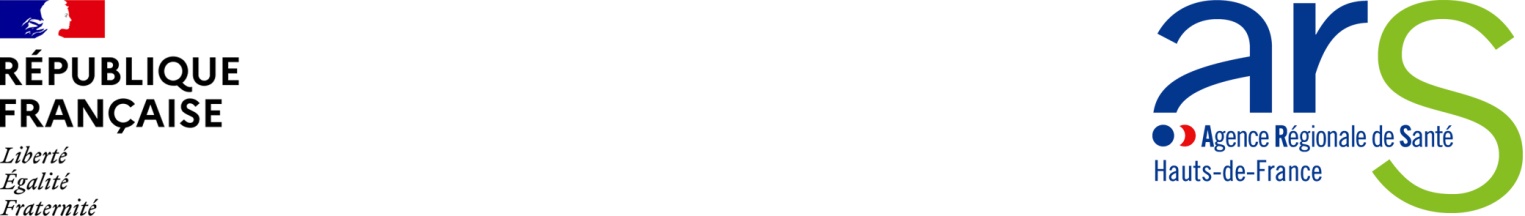 Service ASNP/TSTableau récapitulatif des pièces nécessaires à l’inscription sur la liste des personnels constituant les équipagesLe dossier du personnel ne sera validé qu’à compter de la réception de l’intégralité des documents susvisés.1 Permis de conduire en cours de validité sans restrictions liées à l’application de l’article R413-5 du code de la route (2 ans de validité si conduite accompagnée, 3 ans dans le cas contraire ou application des dispositions du décret 2018-715 du 03/08/2018)2 L’imprimé CERFA 14880*01 relatif à la visite médicale n’est plus pris en compte à la place de l’attestation préfectorale, il tient lieu cependant si la visite a été effectuée avant le terme de la précédente attestation  et que le dossier de demande de prorogation a été transmis en Préfecture.Pour les dossiers des personnes résidant dans le Nord, l’imprimé CERFA 14880*02 relatif à la visite médicale tient lieu d’attestation préfectorale s’il est revêtu d’un cachet de la préfecture indiquant la date d’échéance.3 l’absence de recyclage des AFGSU 1 et 2 peut entraîner la responsabilité de l’entreprise qui est astreinte à la mise à niveau des connaissances professionnelles de ses salariés.DocumentsAMBULANCIER DEA/CCAAUXILIAIRE AMBULANCIERPSC1CONDUCTEURDECLARATION EMBAUCHE (formulaire 008)OUIOUIOUIOUIPERMIS DE CONDUIRE 1 recto-versoOUIOUIOUIOUIATTESTATION PREFECTORALE R221-10 2 OUIOUIOUIOUIAttestation de formation de 70hNONOUINONNONDiplôme DEA/CCAOUINONNONNONDiplôme secourismeNONSi détenuOUINONAFGSU 1 ou attestation recyclage 3OUIOUINONNONAFGSU 2 ou attestation recyclage 3OUIOUISi détenueNON